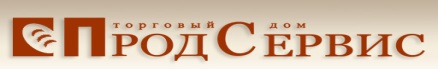 Уважаемые покупатели!Предлагаем Вашему вниманию уникальный продукт:Какао-масса "Руби", код CHR-R35RB1-E4-U70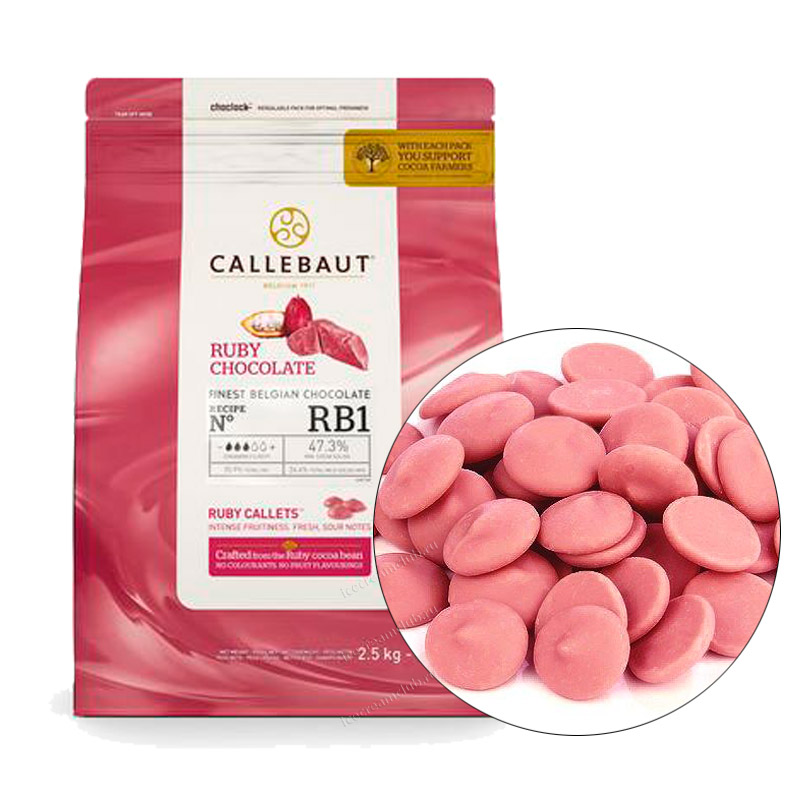 Фасовка 2,5 кгИмеет свежий фруктовый вкус. Рубиновый шоколад Ruby Rb1 Callebaut - новый вид шоколада с натуральным рубиновым цветом и свежим фруктовым вкусом и небольшой кислинкой. Благодаря своей универсальной текучести (3 капли) этот шоколад идеально подходит для широкого спектра применений - от формованных кондитерских изделий с покрытием до муссов и других кондитерских изделий. Состав: Содержание какао: 35,9%, содержание молока: 26,3%. Хранение: в темном и сухом месте при температуре от 12 до 20С. Срок годности: 18 месяцев		Подробную информацию Вы можете получить у менеджера  компании ТД «Продсервис»:и по телефонам (343) 369-07-77, 8-800-222-79-70